ГУК «Вороновский районный центр культуры и народного творчества» оказывает платную услугу: Встреча жениха и невесты у ЗАГСа «Благословение Ангелов». Цена услуги 20 руб. 00 коп.За информацией обращаться по тел. 8(094)2 15 06.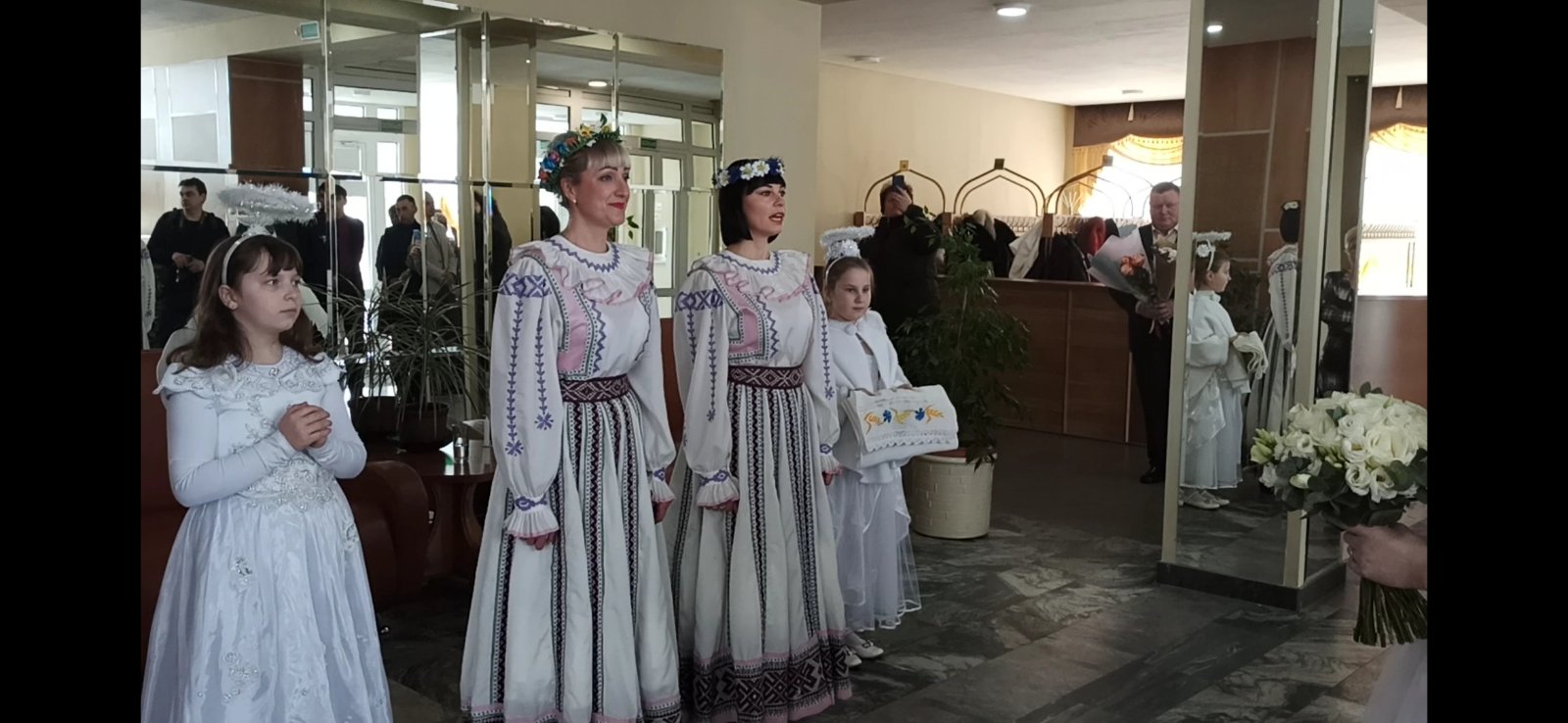 